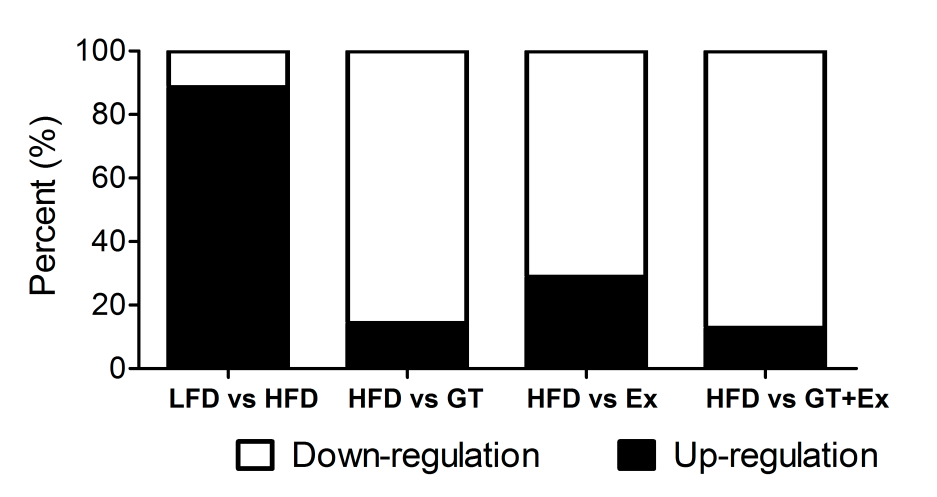 Figure S1. Diagram represents the percent of genes differentially expressed in muscle tissue of each comparison.Notes: DEGs were classified as Up-regulated or Down-regulated (DEGs with FDR < 0.05, |Fold change| > 1 were included).